宋力学号：BX1506002专业：材料物理与化学导师：何建平 教授留学单位：美国凯斯西储大学留学时间：2017年11月-2019年5月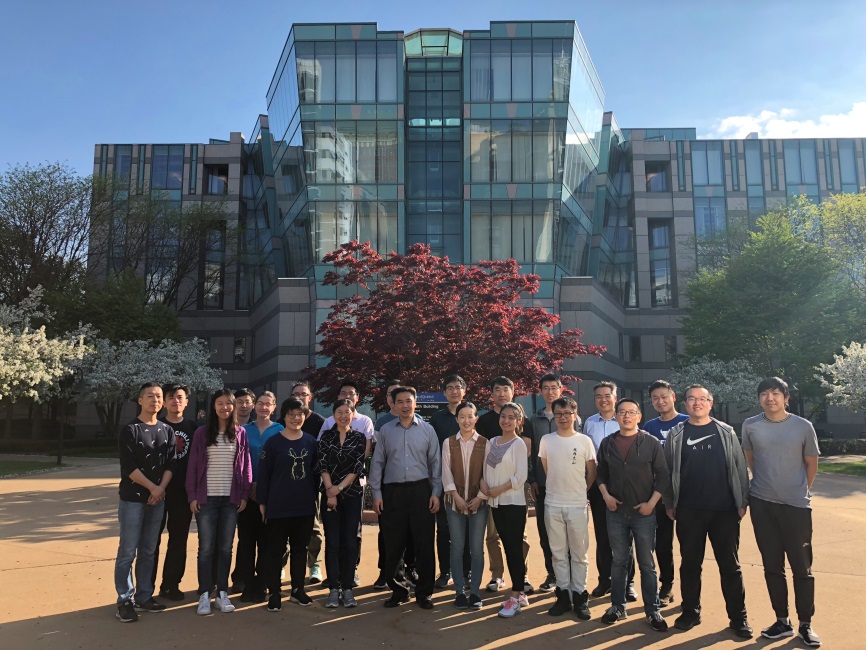 